香 港 青 年 獎 勵 計 劃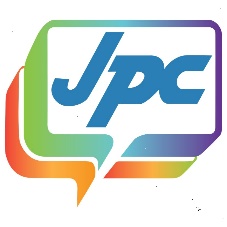 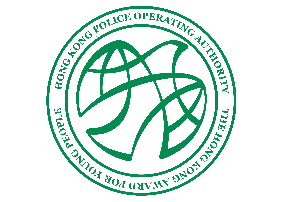 香 港 警 察 執 行 處2024年 野 外 鍛 鍊 科 (銀 章 級)《報名表格》理論課程戶外訓練PERSONAL DATA - 個人資料2024年銀章級野外鍛鍊科報名表格體能活動適應能力問卷經常進行體能活動不但有益身心，而且樂趣無窮，因此，愈來愈多人開始每天多做運動。對大部分人來說，多做運動是很安全的。不過，有些人則應在增加運動量前，先行徵詢醫生的意見。如果你計劃增加運動量，請先回答下列12條問題。如果你介乎14至69歲之間，這份體能活動適應能力問卷會告訴你應否在開始前諮詢醫生。普通常識是回答這些問題的最佳指引。請仔細閱讀下列問題，然後誠實回答：請答「是」或「否」本人已閱悉、明白並填妥本問卷。本人的問題亦已得到圓滿解答。姓名:______________________簽署:_______________________________  日期:						（適用於18歲以下的參加者）家長或監護人姓名:__________________________家長或監護人簽署:			_________			備註：1.	你提供的資料，只作處理香港青年獎勵計劃警察執行處之用。遞交問卷後，如欲更正或查詢個人資料，請與本執行處職員聯絡。如果在上述問卷中有一個或以上「是」的答案，即表示你的身體狀況可能不適合參與有關活動。故為安全起見，請你先行諮詢醫生的意見；並須在報名時出示醫生紙，證明你的身體狀況適宜參與有關活動。日期日期   時間地點課程內容2024/07/23星期二1800-2200待定理論課程單元一: 野外鍛鍊科之目的、精義及要求單元二: 團隊精神及領袖才能單元三: 裝備 單元八: 食物與烹飪 (食物)裝備 及 食物2024/07/25星期四1800-2200待定理論課程單元四: 地圖閱讀2024/07/30星期二1800-2200待定理論課程單元五: 指南針使用技巧2024/08/01星期四1800-2200待定理論課程單元:十一: 野外鍛鍊的計劃及記錄2024/08/06星期二1800-2200待定理論課程單元九: 急救單元十: 安全措施及緊急事故處理程序2024/08/102024/08/11星期六星期日兩日一夜香港警務處萬宜活動及訓練中心理論課程單元七: 營藝單元八: 食物與烹飪 (烹飪)單元十三:資料搜集2024/08/13星期二1800-2200待定理論課程單元十二: 保護環境單元十四:繩結2024/08/15星期四1800-2200待定呈交訓練旅程三計劃書 2024/08/22星期四1800-2200待定呈交訓練旅程三報告 及評核旅程計劃書2024/09/27星期五1800-2200待定呈交評核旅程報告日期日期日期日期日期日期時間地區訓練內容訓練內容2024/08/04 2024/08/04 2024/08/04 星期日星期日星期日一日西貢郊野公園戶外訓練課程（1）戶外訓練課程（1）2023/08/10-112023/08/10-112023/08/10-11星期六至星期日星期六至星期日星期六至星期日兩日一夜西貢郊野公園戶外訓練課程（2）戶外訓練課程（2）2023/08/17-18 2023/08/17-18 2023/08/17-18 星期六至星期日星期六至星期日星期六至星期日兩日一夜西貢郊野公園戶外訓練課程（3）夜行戶外訓練課程（3）夜行2023/08/24-26 2023/08/24-26 2023/08/24-26 星期六至星期一星期六至星期一星期六至星期一三日兩夜西貢郊野公園評核旅程評核旅程2024/10/11-13 2024/10/11-13 2024/10/11-13 星期五至星期日星期五至星期日星期五至星期日三日兩夜西貢郊野公園後補日期後補日期注意：：：學員必須出席全部訓練課程。否則，將被取消資格學員必須出席全部訓練課程。否則，將被取消資格學員必須出席全部訓練課程。否則，將被取消資格學員必須出席全部訓練課程。否則，將被取消資格參加資格：：：15歲 至23歲之少年警訊會員 (是次課程必須於24歲生日當天前完成)15歲 至23歲之少年警訊會員 (是次課程必須於24歲生日當天前完成)15歲 至23歲之少年警訊會員 (是次課程必須於24歲生日當天前完成)15歲 至23歲之少年警訊會員 (是次課程必須於24歲生日當天前完成)名額：：：30 名30 名30 名30 名相片：：：請帶備兩張證件相，於首堂提交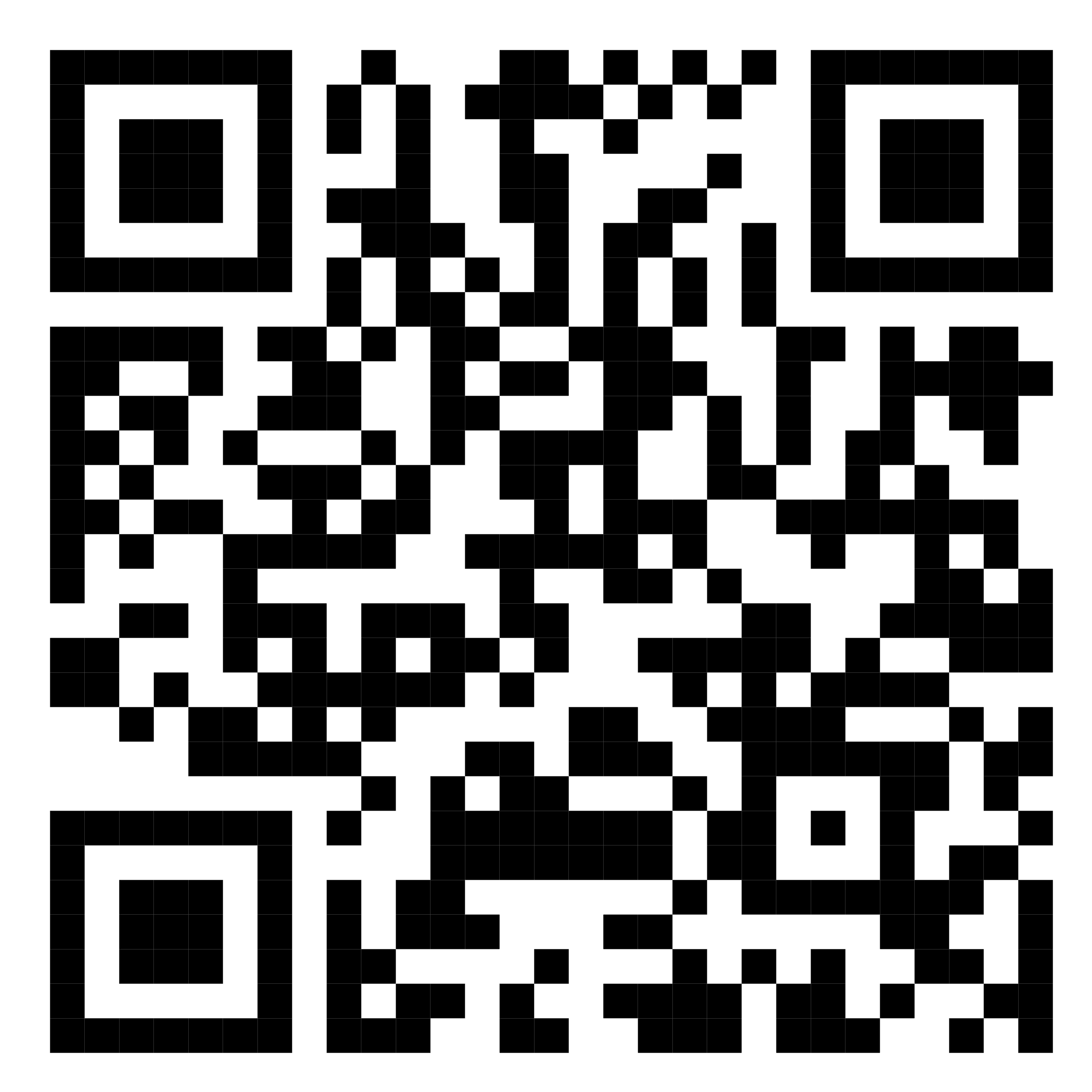 如首次登記為AYP參加者，請填妥以下表格POA02一併遞交http://www.police.gov.hk/ppp_tc/11_useful_info/youth/hkpoa_download.html請帶備兩張證件相，於首堂提交如首次登記為AYP參加者，請填妥以下表格POA02一併遞交http://www.police.gov.hk/ppp_tc/11_useful_info/youth/hkpoa_download.html請帶備兩張證件相，於首堂提交如首次登記為AYP參加者，請填妥以下表格POA02一併遞交http://www.police.gov.hk/ppp_tc/11_useful_info/youth/hkpoa_download.html請帶備兩張證件相，於首堂提交如首次登記為AYP參加者，請填妥以下表格POA02一併遞交http://www.police.gov.hk/ppp_tc/11_useful_info/youth/hkpoa_download.html截止日期：：：2024-07-15 (星期一)2024-07-15 (星期一)2024-07-15 (星期一)2024-07-15 (星期一)報名方法：：：填妥參加表格，於截止日期前交回少年警訊會所或各區警民關係組辦事處處理，最終錄取由本組決定。填妥參加表格，於截止日期前交回少年警訊會所或各區警民關係組辦事處處理，最終錄取由本組決定。填妥參加表格，於截止日期前交回少年警訊會所或各區警民關係組辦事處處理，最終錄取由本組決定。填妥參加表格，於截止日期前交回少年警訊會所或各區警民關係組辦事處處理，最終錄取由本組決定。查詢	：：：電話3660 0587網址 http://www.police.gov.hk/hkayp電話3660 0587網址 http://www.police.gov.hk/hkayp電話3660 0587網址 http://www.police.gov.hk/hkayp電話3660 0587網址 http://www.police.gov.hk/hkayp會員所屬少訊區分：會員所屬少訊區分：會員所屬少訊區分：會員所屬少訊區分：會員所屬少訊區分：會員所屬少訊區分：會員所屬少訊區分：會員所屬少訊區分：會員所屬少訊區分：少訊編號：少訊編號：少訊編號：少訊編號：少訊編號：少訊編號：少訊編號：姓名(中)：姓名(中)：姓名(中)：姓名(中)：姓名(中)：姓名(中)：姓名(中)：姓名(中)：姓名(中)：(英)：(英)：(英)：(英)：(英)：(英)：(英)：年齡： 出生日期：出生日期：年月日性別：男/女性別：男/女性別：男/女電話 (住宅)：電話 (住宅)：電話 (住宅)：電話 (住宅)：電話 (住宅)：電話 (住宅)：電話 (住宅)：電話 (住宅)：電話 (住宅)：(手提)：(手提)：(手提)：(手提)：(手提)：(手提)：(手提)：電郵(大楷填寫) ：電郵(大楷填寫) ：電郵(大楷填寫) ：電郵(大楷填寫) ：電郵(大楷填寫) ：電郵(大楷填寫) ：電郵(大楷填寫) ：電郵(大楷填寫) ：電郵(大楷填寫) ：電郵(大楷填寫) ：電郵(大楷填寫) ：電郵(大楷填寫) ：電郵(大楷填寫) ：電郵(大楷填寫) ：電郵(大楷填寫) ：電郵(大楷填寫) ：如有病歷，敬請註明：如有病歷，敬請註明：如有病歷，敬請註明：如有病歷，敬請註明：如有病歷，敬請註明：如有病歷，敬請註明：如有病歷，敬請註明：如有病歷，敬請註明：如有病歷，敬請註明：如有病歷，敬請註明：如有病歷，敬請註明：如有病歷，敬請註明：如有病歷，敬請註明：如有病歷，敬請註明：如有病歷，敬請註明：如有病歷，敬請註明：就讀學校(中文)：就讀學校(中文)：就讀學校(中文)：就讀學校(中文)：就讀學校(中文)：就讀學校(中文)：就讀學校(中文)：就讀學校(中文)：就讀學校(中文)：就讀學校(中文)：就讀學校(中文)：就讀學校(中文)：就讀學校(中文)：就讀學校(中文)：級別：級別：緊急聯絡人： 緊急聯絡人： 緊急聯絡人： 關係：關係：關係：手提電話：手提電話：手提電話：手提電話：聲明書 (*未滿18歲參加者須由家長或監護人填寫)聲明書 (*未滿18歲參加者須由家長或監護人填寫)聲明書 (*未滿18歲參加者須由家長或監護人填寫)聲明書 (*未滿18歲參加者須由家長或監護人填寫)聲明書 (*未滿18歲參加者須由家長或監護人填寫)聲明書 (*未滿18歲參加者須由家長或監護人填寫)聲明書 (*未滿18歲參加者須由家長或監護人填寫)聲明書 (*未滿18歲參加者須由家長或監護人填寫)聲明書 (*未滿18歲參加者須由家長或監護人填寫)聲明書 (*未滿18歲參加者須由家長或監護人填寫)聲明書 (*未滿18歲參加者須由家長或監護人填寫)聲明書 (*未滿18歲參加者須由家長或監護人填寫)聲明書 (*未滿18歲參加者須由家長或監護人填寫)聲明書 (*未滿18歲參加者須由家長或監護人填寫)聲明書 (*未滿18歲參加者須由家長或監護人填寫)聲明書 (*未滿18歲參加者須由家長或監護人填寫)* 本人同意小兒 /小女/受監護者 _________________ 參加以上課程。家長/監護人姓名：__________________ 簽署：_         ____日期：_              * 本人同意小兒 /小女/受監護者 _________________ 參加以上課程。家長/監護人姓名：__________________ 簽署：_         ____日期：_              * 本人同意小兒 /小女/受監護者 _________________ 參加以上課程。家長/監護人姓名：__________________ 簽署：_         ____日期：_              * 本人同意小兒 /小女/受監護者 _________________ 參加以上課程。家長/監護人姓名：__________________ 簽署：_         ____日期：_              * 本人同意小兒 /小女/受監護者 _________________ 參加以上課程。家長/監護人姓名：__________________ 簽署：_         ____日期：_              * 本人同意小兒 /小女/受監護者 _________________ 參加以上課程。家長/監護人姓名：__________________ 簽署：_         ____日期：_              * 本人同意小兒 /小女/受監護者 _________________ 參加以上課程。家長/監護人姓名：__________________ 簽署：_         ____日期：_              * 本人同意小兒 /小女/受監護者 _________________ 參加以上課程。家長/監護人姓名：__________________ 簽署：_         ____日期：_              * 本人同意小兒 /小女/受監護者 _________________ 參加以上課程。家長/監護人姓名：__________________ 簽署：_         ____日期：_              * 本人同意小兒 /小女/受監護者 _________________ 參加以上課程。家長/監護人姓名：__________________ 簽署：_         ____日期：_              * 本人同意小兒 /小女/受監護者 _________________ 參加以上課程。家長/監護人姓名：__________________ 簽署：_         ____日期：_              * 本人同意小兒 /小女/受監護者 _________________ 參加以上課程。家長/監護人姓名：__________________ 簽署：_         ____日期：_              * 本人同意小兒 /小女/受監護者 _________________ 參加以上課程。家長/監護人姓名：__________________ 簽署：_         ____日期：_              * 本人同意小兒 /小女/受監護者 _________________ 參加以上課程。家長/監護人姓名：__________________ 簽署：_         ____日期：_              * 本人同意小兒 /小女/受監護者 _________________ 參加以上課程。家長/監護人姓名：__________________ 簽署：_         ____日期：_              * 本人同意小兒 /小女/受監護者 _________________ 參加以上課程。家長/監護人姓名：__________________ 簽署：_         ____日期：_              AYP進度，請加：□已有AYP紀錄簿銅章 - □服務科    □技能科    □康樂體育科AYP進度，請加：□已有AYP紀錄簿銅章 - □服務科    □技能科    □康樂體育科AYP進度，請加：□已有AYP紀錄簿銅章 - □服務科    □技能科    □康樂體育科AYP進度，請加：□已有AYP紀錄簿銅章 - □服務科    □技能科    □康樂體育科AYP進度，請加：□已有AYP紀錄簿銅章 - □服務科    □技能科    □康樂體育科AYP進度，請加：□已有AYP紀錄簿銅章 - □服務科    □技能科    □康樂體育科AYP進度，請加：□已有AYP紀錄簿銅章 - □服務科    □技能科    □康樂體育科AYP進度，請加：□已有AYP紀錄簿銅章 - □服務科    □技能科    □康樂體育科AYP進度，請加：□已有AYP紀錄簿銅章 - □服務科    □技能科    □康樂體育科AYP進度，請加：□已有AYP紀錄簿銅章 - □服務科    □技能科    □康樂體育科AYP進度，請加：□已有AYP紀錄簿銅章 - □服務科    □技能科    □康樂體育科AYP進度，請加：□已有AYP紀錄簿銅章 - □服務科    □技能科    □康樂體育科AYP進度，請加：□已有AYP紀錄簿銅章 - □服務科    □技能科    □康樂體育科AYP進度，請加：□已有AYP紀錄簿銅章 - □服務科    □技能科    □康樂體育科AYP進度，請加：□已有AYP紀錄簿銅章 - □服務科    □技能科    □康樂體育科AYP進度，請加：□已有AYP紀錄簿銅章 - □服務科    □技能科    □康樂體育科個人資料 (機密)個人資料(私隱)收集聲明:1.閣下所提供的個人資料，只供本機構內部使用。2.根據個人資料(私隱)條例第十八、二十二及附表一的第六原則，閣下有權要求查閱及更正表格內所提供的個人資料。3.如活動與其他機構合辦，你的個人資料可能會被轉移。個人資料 (機密)個人資料(私隱)收集聲明:1.閣下所提供的個人資料，只供本機構內部使用。2.根據個人資料(私隱)條例第十八、二十二及附表一的第六原則，閣下有權要求查閱及更正表格內所提供的個人資料。3.如活動與其他機構合辦，你的個人資料可能會被轉移。個人資料 (機密)個人資料(私隱)收集聲明:1.閣下所提供的個人資料，只供本機構內部使用。2.根據個人資料(私隱)條例第十八、二十二及附表一的第六原則，閣下有權要求查閱及更正表格內所提供的個人資料。3.如活動與其他機構合辦，你的個人資料可能會被轉移。個人資料 (機密)個人資料(私隱)收集聲明:1.閣下所提供的個人資料，只供本機構內部使用。2.根據個人資料(私隱)條例第十八、二十二及附表一的第六原則，閣下有權要求查閱及更正表格內所提供的個人資料。3.如活動與其他機構合辦，你的個人資料可能會被轉移。個人資料 (機密)個人資料(私隱)收集聲明:1.閣下所提供的個人資料，只供本機構內部使用。2.根據個人資料(私隱)條例第十八、二十二及附表一的第六原則，閣下有權要求查閱及更正表格內所提供的個人資料。3.如活動與其他機構合辦，你的個人資料可能會被轉移。個人資料 (機密)個人資料(私隱)收集聲明:1.閣下所提供的個人資料，只供本機構內部使用。2.根據個人資料(私隱)條例第十八、二十二及附表一的第六原則，閣下有權要求查閱及更正表格內所提供的個人資料。3.如活動與其他機構合辦，你的個人資料可能會被轉移。個人資料 (機密)個人資料(私隱)收集聲明:1.閣下所提供的個人資料，只供本機構內部使用。2.根據個人資料(私隱)條例第十八、二十二及附表一的第六原則，閣下有權要求查閱及更正表格內所提供的個人資料。3.如活動與其他機構合辦，你的個人資料可能會被轉移。個人資料 (機密)個人資料(私隱)收集聲明:1.閣下所提供的個人資料，只供本機構內部使用。2.根據個人資料(私隱)條例第十八、二十二及附表一的第六原則，閣下有權要求查閱及更正表格內所提供的個人資料。3.如活動與其他機構合辦，你的個人資料可能會被轉移。個人資料 (機密)個人資料(私隱)收集聲明:1.閣下所提供的個人資料，只供本機構內部使用。2.根據個人資料(私隱)條例第十八、二十二及附表一的第六原則，閣下有權要求查閱及更正表格內所提供的個人資料。3.如活動與其他機構合辦，你的個人資料可能會被轉移。個人資料 (機密)個人資料(私隱)收集聲明:1.閣下所提供的個人資料，只供本機構內部使用。2.根據個人資料(私隱)條例第十八、二十二及附表一的第六原則，閣下有權要求查閱及更正表格內所提供的個人資料。3.如活動與其他機構合辦，你的個人資料可能會被轉移。個人資料 (機密)個人資料(私隱)收集聲明:1.閣下所提供的個人資料，只供本機構內部使用。2.根據個人資料(私隱)條例第十八、二十二及附表一的第六原則，閣下有權要求查閱及更正表格內所提供的個人資料。3.如活動與其他機構合辦，你的個人資料可能會被轉移。個人資料 (機密)個人資料(私隱)收集聲明:1.閣下所提供的個人資料，只供本機構內部使用。2.根據個人資料(私隱)條例第十八、二十二及附表一的第六原則，閣下有權要求查閱及更正表格內所提供的個人資料。3.如活動與其他機構合辦，你的個人資料可能會被轉移。個人資料 (機密)個人資料(私隱)收集聲明:1.閣下所提供的個人資料，只供本機構內部使用。2.根據個人資料(私隱)條例第十八、二十二及附表一的第六原則，閣下有權要求查閱及更正表格內所提供的個人資料。3.如活動與其他機構合辦，你的個人資料可能會被轉移。個人資料 (機密)個人資料(私隱)收集聲明:1.閣下所提供的個人資料，只供本機構內部使用。2.根據個人資料(私隱)條例第十八、二十二及附表一的第六原則，閣下有權要求查閱及更正表格內所提供的個人資料。3.如活動與其他機構合辦，你的個人資料可能會被轉移。個人資料 (機密)個人資料(私隱)收集聲明:1.閣下所提供的個人資料，只供本機構內部使用。2.根據個人資料(私隱)條例第十八、二十二及附表一的第六原則，閣下有權要求查閱及更正表格內所提供的個人資料。3.如活動與其他機構合辦，你的個人資料可能會被轉移。個人資料 (機密)個人資料(私隱)收集聲明:1.閣下所提供的個人資料，只供本機構內部使用。2.根據個人資料(私隱)條例第十八、二十二及附表一的第六原則，閣下有權要求查閱及更正表格內所提供的個人資料。3.如活動與其他機構合辦，你的個人資料可能會被轉移。是否1.	醫生曾否說過你的心臟有問題，以及只可進行醫生建議的體能活動？2.	你進行體能活動時會否感到胸口痛？3.	過去一個月內，你曾否在沒有進行體能活動時也感到胸口痛？4.	你曾否因感到暈眩而失去平衡，或曾否失去知覺？5.	你的骨骼或關節(例如脊骨、膝蓋或髖關節)是否有毛病，且會因改變體能活動而惡化？6.	醫生現時是否有開血壓或心臟藥物（例如去水丸）給你服用？7.	是否有其他理由令你不應進行體能活動？8.  你是否需要長期服食藥物?9.  你是否接受過手術? 如有請詳述：10. 有沒有其它健康狀況需要申報： 11.  過去 14 日內有否與任何確新型冠狀人士接觸 ? 如有請詳述：12.  過去有否接受新型冠狀病毒測試 ? 如有請詳述：如果你的答案是：一條或以上答「是」如果你的答案是：在開始增加運動量或進行體能評估前，請先致電或親身與醫生商談，告知醫生這份問卷，以及你回答「是」的問題。如果你的答案是：你可以進行任何活動，但須在開始時慢慢進行，然後逐漸增加活動量；又或你只可進行一些安全的活動。告訴醫生你希望參加的活動及聽從他的意見。如果你的答案是：找出一些安全及有益健康的社區活動。全部答「否」延遲增加運動量：全部答「否」延遲增加運動量：如果你對這份問卷的全部問題誠實地答「否」，你有理由確信你可以：開始增加運動量──開始時慢慢進行，然後逐漸增加，這是最安全和最容易的方法。如果你因傷風或發燒等暫時性疾病而感到不適──請在康復後才增加運動量；或如果你懷孕或可能懷孕──請先徵詢醫生的意見，然後才決定是否增加運動量。參加體能評估── 這是一種確定你基本體能的好方法，以便你擬定最佳的運動計劃。此外，亦主張你量度血壓；如果讀數超過144/94，請先徵詢醫生的意見，然後才逐漸增加運動量。參加體能評估── 這是一種確定你基本體能的好方法，以便你擬定最佳的運動計劃。此外，亦主張你量度血壓；如果讀數超過144/94，請先徵詢醫生的意見，然後才逐漸增加運動量。請注意：如因健康狀況轉變，致使你隨後須回答「是」的話，便應告知醫生或健身教練，看看應否更改你的體能活動計劃。參加體能評估── 這是一種確定你基本體能的好方法，以便你擬定最佳的運動計劃。此外，亦主張你量度血壓；如果讀數超過144/94，請先徵詢醫生的意見，然後才逐漸增加運動量。請注意：如因健康狀況轉變，致使你隨後須回答「是」的話，便應告知醫生或健身教練，看看應否更改你的體能活動計劃。